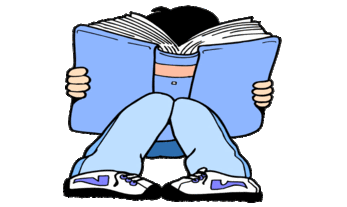 YEAR 1 HOME LEARNING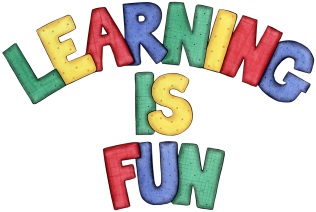 YEAR 1 HOME LEARNINGDate Set01.07.16Date Due15.07.16 MathleticsTime and Money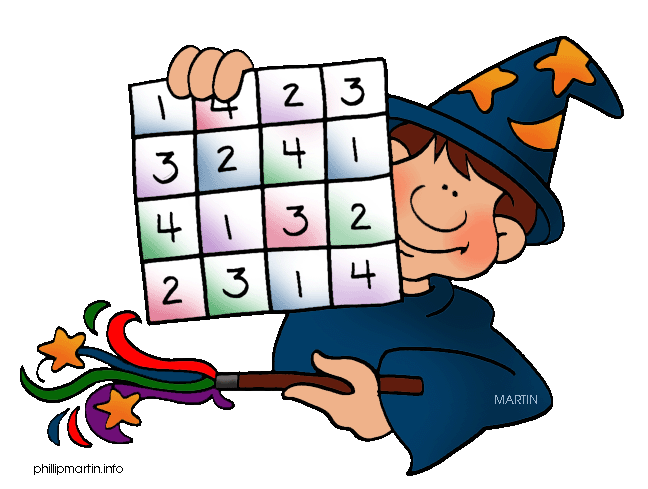 Hour TimeTell time to the Half HourChildren need to learn their 2x, 5x and 10x  tables off by heartChildren to learn number bonds to 50 (addition pairs of numbers to 50)SpellodromeWritingLists 28 and 37Practice 5 words from each list in cursive handwriting (you do not need to bring this into school) ReadingRecommended daily reading time:Year 1 15-20 minutes Home Learning ProjectDate Set: 24.6.16                          Date Due: 15.7.16Create a Fact File about your chosen animal. Your Fact File needs to include: A drawing or a photograph of the animal, Description of the Animal, Diet, Habitat and some interesting Fun Facts GreekPlease go to Greek Class Blog for Greek Home LearningGreek Class - St Cyprian's Greek Orthodox Primary Academy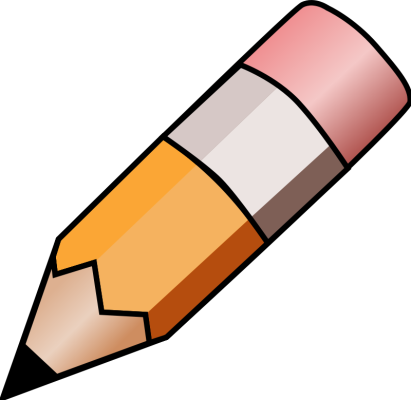 